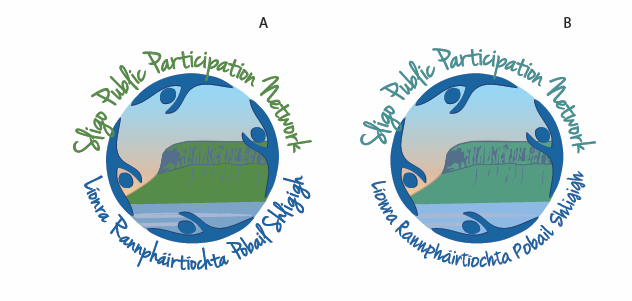 SLIGO PPNMeeting of the SecretariatZoom Virtual Meeting Room29 September 2020 at 7pmAGENDAAgenda ItemTimeNotesNotesNotesWelcome 19.00Minutes of Last meeting19:05Support Worker Role19:10Elections19:15Update on Actions19:25Budget Discussion19:45Ideas from Secretariat20:00AOB20:15Next Meeting20:20Meeting ConcludesMeeting ConcludesMeeting ConcludesMeeting Concludes